Заявка на обучение.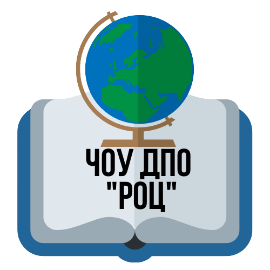 г. Пермь                                                                                          Директору ЧОУ ДПО «РОЦ»  Кусакиной Т.А.Просим зачислить слушателей ______________________________________________________согласно приведенному ниже списку, на очно-заочную форму обучения в ближайшую группу: Сканы СНИЛС и Диплома об образовании СПО, ВПО, ДПО прилагаю на каждого слушателя.Оплату гарантирую.Директор _______№ п/пФИО(полностью)ФИО(полностью в дательном падеже)Дата рожденияДолжность(профессия)Образование до обучения( при наличии, заполняется только для рабочих профессий)Номер СНИЛСГражданствоНаименование программы обученияРазряд(заполняется для рабочей профессии)Кол-вочасов обучения№ п/пФИО(полностью)ФИО(полностью в дательном падеже)Дата рожденияДолжность(профессия)Серия, номер диплома, дата выдачи (высшее или средне специальное)Наименование программы обученияП/квалифик.П/переподг